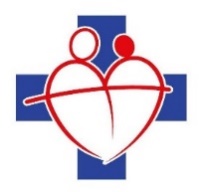 KLAUZULA INFORMACYJNANa podstawie art. 13 ust. 1 i 2 Rozporządzenia Parlamentu Europejskiego i Rady (UE) 2016/679 z 27 kwietnia 2016 r. w sprawie ochrony osób fizycznych w związku z przetwarzaniem danych osobowych i w sprawie swobodnego przepływu takich danych oraz uchylenia dyrektywy 95/46/WE (Dz.U.UE. L. z 2016r. Nr 119, s.1; dalej zwanego RODO informuję, że:Administratorem Państwa danych osobowych jest: Samorządowy Publiczny Zakład Opieki Zdrowotnej w Białobrzegach Sp. z o.o. (26-800 Białobrzegi ul. Spacerowa 10, adres e-mail: zozbialobrzegi@spzoz.org, tel. 48 613 23 85).      Administrator wyznaczył Inspektora Ochrony Danych z którym mogą się Państwo kontaktować we wszystkich sprawach dotyczących przetwarzania danych osobowych za pośrednictwem adresu email: inspektor@cbi24.pl lub pisemnie na  Administratora Podstawą prawną przetwarzania Twoich danych w zakresie prowadzenia działalności leczniczej, w tym także w zakresie prowadzenia dokumentacji medycznej, jest art. 6 ust. 1 lit. c rozporządzenia Parlamentu Europejskiego i Rady (UE) 2016/679 z 27 kwietnia 2016 r. w sprawie ochrony osób fizycznych w związku z przetwarzaniem danych osobowych i w sprawie swobodnego przepływu takich danych oraz uchylenia dyrektywy 95/46/WE - dalej: RODO, w zw. z przepisami ustawy z 15.04.2011 r.                  o działalności leczniczej oraz ustawy z 06.11.2008 r. o prawach pacjenta i Rzeczniku Praw Pacjenta. Podstawą przetwarzania danych w zakresie, jaki jest niezbędny dla ochrony żywotnych interesów pacjenta, może być również art. 6 ust. 1 lit. d RODO.  W zakresie, w jakim przetwarzane dane obejmują dane szczególnych kategorii, podstawą prawną przetwarzania danych jest art. 9 ust. 2 lit. c i h RODO. Państwa dane osobowe przetwarzane będą na podstawie następujących przepisów:art. 3 ust. 1 i 2 ustawy z dnia 15 kwietnia 2011 roku o działalności leczniczej,                                                          art. 24 ustawy z 6 listopada 2008 roku o prawach pacjenta i Rzeczniku Praw Pacjenta,                    ustawa z dnia 5 grudnia 2008 roku o zapobieganiu oraz zwalczaniu zakażeń                i chorób zakaźnych u ludzi,                                                                                                                                 art. 54 ustawy z dnia 25 czerwca 1999 roku o świadczeniach pieniężnych                           z ubezpieczenia społecznego w razie choroby i macierzyństwa lub innych właściwych przepisów z zakresu prawa ubezpieczeń społecznych,                                                                                                                  inne przepisy szczegółowe regulujące udzielanie świadczeń opieki zdrowotnej. Odbiorcami danych osobowych będą: laboratoria i inne placówki opieki zdrowotnej, z którymi współpracuje i będzie współpracował Administrator oraz jednostki nadzorcze nad Administratorem. Państwa dane osobowe nie będą przekazywane do państwa trzeciego/organizacji międzynarodowej.Państwa dane osobowe będą przetwarzane w sposób zautomatyzowany,                  lecz nie będą podlegały zautomatyzowanemu podejmowaniu decyzji, w tym                         o  profilowaniu.Dane osobowe zawarte w dokumentacji medycznej będą przetwarzane zgodnie z wymogami art. 29 ust. 1 ustawy z 6 listopada 2008 r. o prawach pacjenta                              i Rzeczniku Praw Pacjenta (Dz.U. z 2017 r. poz. 1318), tj. przez okres 20 lat, licząc od końca roku kalendarzowego, w którym dokonano ostatniego wpisu,                                     z wyjątkiem:a.      dokumentacji medycznej w przypadku zgonu pacjenta na skutek uszkodzenia ciała lub zatrucia, która będzie przechowywana przez okres 30 lat, licząc od końca roku kalendarzowego, w którym nastąpił zgon,b.      dokumentacji medycznej zawierającej dane niezbędne do monitorowania losów krwi i jej składników, która będzie przechowywana przez okres 30 lat, licząc od końca roku kalendarzowego, w którym dokonano ostatniego wpisu,c.       zdjęć rentgenowskich przechowywanych poza dokumentacją medyczną pacjenta, które będą przechowywane przez okres 10 lat, licząc od końca roku kalendarzowego,     w którym wykonano zdjęcie,d.      skierowań na badania lub zleceń lekarza, które będą przechowywane przez okres 5 lat, licząc od końca roku kalendarzowego, w którym udzielono świadczenia zdrowotnego będącego przedmiotem skierowania lub zlecenia lekarza, a przypadkach, gdy świadczenie nie zostało udzielone z powodu niezgłoszenia się pacjenta                                  w ustalonym terminie -  przez okres 2 lat, chyba że pacjent odebrał skierowanie,e.      dokumentacji medycznej dotyczącej dzieci do ukończenia 2. roku życia, która będzie przechowywana przez okres 22 lat.Państwa dane osobowe będą przechowywane nie dłużej niż przez okres określony                    w powszechnie obowiązujących przepisach prawa.Przysługuje Państwu prawo do dostępu do swoich danych osobowych, ich sprostowania, usunięcia lub ograniczenia przetwarzania, jak również prawo do wniesienia sprzeciwu wobec przetwarzania z zastrzeżeniem jednak ograniczeń praw wynikających z prawa powszechnie obowiązującego. Zasady udostępniania dokumentacji medycznej zostały uregulowane w prawie powszechnie obowiązującym, tj. w ustawie z 6 listopada 2008 roku o prawach pacjenta i Rzeczniku praw pacjenta oraz procedurach wewnętrznych Spółki.Mają Państwo prawo wniesienia skargi do organu nadzorczego, gdy uznają Państwo, że przetwarzanie danych osobowych narusza przepisy.Podanie przez  danych osobowych w celach ochrony zdrowia jest wymogiem ustawowym i dotyczy każdego pacjenta. Są Państwo zobowiązani a konsekwencją niepodania danych osobowych może być odmowa udzielenia świadczenia zdrowotnego z zastrzeżeniem sytuacji nagłych dla ratowania zdrowia i życia.UWAGA! Wydruk niniejszej klauzuli jest możliwy ze strony internetowej SPZOZ: www.zoz.bialobrzegi.pl